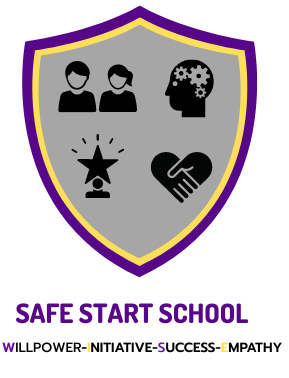 Whistle Blowing Policy Policy Reviewed: September 2023 Reviewed by: Rachel Duffy Review Date: September 2024Contents 1 – Introduction 2 – Aim & Scope of the Policy 3 – Safeguards 4 – How to Raise a Concern1. INTRODUCTION Employees are often the first to realise that there may be something seriously wrong within  an organisation. However, they may not express their concerns because they feel that speaking up would be  disloyal to their colleagues or to the Organisation. They may also fear harassment or victimisation. In these circumstances it may be easier to  ignore the concern rather than report what may just be a suspicion of malpractice.  Safe Start is committed to the highest possible standards of openness, probity and  accountability. In line with that commitment we expect employees, and others that we deal  with, who have serious concerns about any aspect of the organisations work to come  forward and voice those concerns. It is recognised that most cases will have to proceed on a  confidential basis.  The policy document makes it clear that you can do so without fear of victimisation,  subsequent discrimination or disadvantage. This whistle-blowing policy is intended to encourage and enable employees to raise serious  concerns within the organisation rather than overlooking a problem or 'blowing the whistle'  outside.  The policy applies to all employees, volunteers and those contractors working for the  organisation on SafeStart premises, for example, agency staff, builders, student placements,  internships. It also covers suppliers and those providing services under a contract with Safe  Start. These procedures are in addition to the organisation’s complaints procedures. Managers are responsible for making service users aware of the existence of these  procedures.  1.AIM & SCOPE OF THE POLICY  This policy aims to:  ∙ encourage you to feel confident in raising serious concerns and to question and act  upon concerns about practice  ∙ provide avenues for you to raise those concerns and receive feedback on any action  taken  ∙ ensure that you receive a response to your concerns and that you are aware of how  to pursue them if you are not satisfied  ∙ reassure you that you will be protected from possible reprisals or victimisation if you  have a reasonable belief that you have made any disclosure in good faith. There are existing procedures in place to enable you to lodge a grievance relating to your  own employment. The whistle-blowing policy is intended to cover major concerns that fall  outside the scope of other procedures. These include:  ∙ conduct which is an offence or a breach of law  ∙ disclosures related to miscarriages of justice  ∙ health and safety risks, including risks to the public as well as other employees  ∙ damage to the environment  ∙ the unauthorised use of public funds  ∙ possible fraud and corruption  ∙ sexual or physical abuse of children, young people or vulnerable adults  ∙ other unethical conduct Thus, any serious concerns that you have about any aspect of provision or the conduct of  Board members, staff or volunteers can be reported under the whistle-blowing policy. This  may be about something that:  ∙ makes you feel uncomfortable in terms of known standards, your experience or the  standards you believe the organisation subscribes to;  Or ∙ is against the organisation’s policies; or falls below established standards of practice;  or amounts to improper conduct.  This policy does not replace the complaints procedure  2. SAFEGUARDS Harassment or Victimisation  Safe Start is committed to good practice and high standards and wants to be supportive of  employees.  Safe Start recognises that the decision to report a concern can be a difficult one to make. If what you are saying is true, you should have nothing to fear because you will be doing  your duty to your employer and those for whom you are providing a service.  Safe Start will not tolerate any harassment or victimisation (including informal pressures)  and will take appropriate action to protect you when you raise a concern in good faith.  Any investigation into allegations of potential malpractice will not influence or be influenced  by any disciplinary or redundancy procedures that already affect you. Confidentiality  All concerns will be treated in confidence and every effort will be made not to reveal your  identity if you so wish. At the appropriate time, however, you may need to come forward as a witness.  Anonymous Allegations  This policy encourages you to put your name to your allegation whenever possible.  Concerns expressed anonymously are much less powerful but will be considered at the  discretion of the Head Teacher / Executive Director In exercising this discretion the factors to be taken into account would include:  ∙ the seriousness of the issues raised  ∙ the credibility of the concern; and  ∙ the likelihood of confirming the allegation from attributable sources.  Untrue Allegations  If you make an allegation in good faith, but it is not confirmed by the investigation, no action  will be taken against you.  If, however, if there is reasonable belief that an allegation has been made frivolously,  maliciously or for personal gain, the matter will be dealt with through the disciplinary  process.  HOW TO RAISE A CONCERN  As a first step, you should normally raise concerns with your immediate manager or their  superior. This depends, however, on the seriousness and sensitivity of the issues involved  and who is suspected of the malpractice. For example, if you believe that management is  involved you should approach the Chair of governors or a member of the governing  board. Concerns may be raised verbally or in writing.  If your concern relates to the Head Teacher you may refer your concern to the Executive  Director. Staff who wish to make a written report are invited to use the following format:  ∙ the background and history of the concern (giving relevant dates);  ∙ The reason why you are particularly concerned about the situation.  The earlier you express the concern the easier it is to take action.  Although you are not expected to prove beyond doubt the truth of an allegation, you will  need to demonstrate to the person contacted that there are reasonable grounds for your  concern. The Governing Board The Chair of Governors has overall responsibility for the maintenance and operation of this  policy.  To ensure there is a record of concerns raised and the outcome (but in a form which does  not endanger your confidentiality) and will report as necessary to the Board of Governors. You may wish to consider discussing your concern with a colleague first and you may find it  easier to raise the matter if there are two (or more) of you who have had the same  experience or concerns.  You may invite your trade union, or a work colleague to be present during any meetings or  interviews in connection with the concerns you have raised.  How we will respond  Safe Start will respond to your concerns. Do not forget that testing out your concerns is not  the same as either accepting or rejecting them.  Where appropriate, the matters raised may:  ∙ be investigated by management, or through the disciplinary process  ∙ be referred to the police  ∙ be referred to an external auditor  ∙ be referred to a regulatory body.  In order to protect individuals and those accused of misdeeds or possible malpractice, initial  enquiries will be made to decide whether an investigation is appropriate and, if so, what  form it should take. Concerns or allegations which fall within the scope of specific  procedures (for example, child protection or discrimination issues) will normally be referred  for consideration under those procedures.  Some concerns may be resolved by agreed action without the need for investigation. If  urgent action is required this will be taken before any investigation is conducted.  Within ten working days of a concern being raised, the responsible person will write to you: ∙ acknowledging that the concern has been received  ∙ indicating how we propose to deal with the matter  ∙ giving an estimate of how long it will take to provide a final response  ∙ telling you whether any initial enquiries have been made  ∙ supplying you with information on staff support mechanisms, and  ∙ telling you whether further investigations will take place and if not, why not.  The amount of contact between the managers considering the issues and you will depend  on the nature of the matters raised, the potential difficulties involved and the clarity of the  information provided. If necessary, SS will seek further information from you.  Where any meeting is arranged, off-site if you so wish, you can be accompanied by a trade  union representative or colleague.  SS will take steps to minimise any difficulties which you may experience as a result of raising  a concern. For instance, if you are required to give evidence in criminal or disciplinary  proceedings SS will arrange for you to receive advice about the procedure. How you can take a matter further We hope you will be satisfied with any action we take. If you’re not, and you want to take the matter outside the school, you could contact: - • Your local Citizen’s Advice Bureau;  • The Audit Commission; • Relevant professional bodies or regulatory organisations; • A relevant voluntary  organisation;  • The police. SS accepts that you need to be assured that the matter has been properly addressed. Thus,  subject to legal constraints, we will inform you of the outcome of any investigation.  Appendix 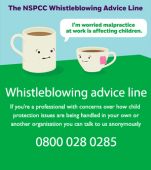 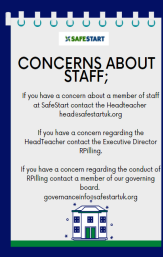 Miss Grace Speakman –Interim Head Teacher headteacher@safestartschooltameside.comMiss Kate Collins- Deputy Head Teacherkate.collins@safestartschooltameside.comMrs Rachel Pilling – Executive Director director@safestartschooltameside.comSchool Governing info governance@safestartschooltameside.com